昌江石碌英才学校2023年优秀教师招聘公告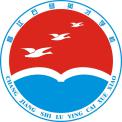 自强进取  成就未来  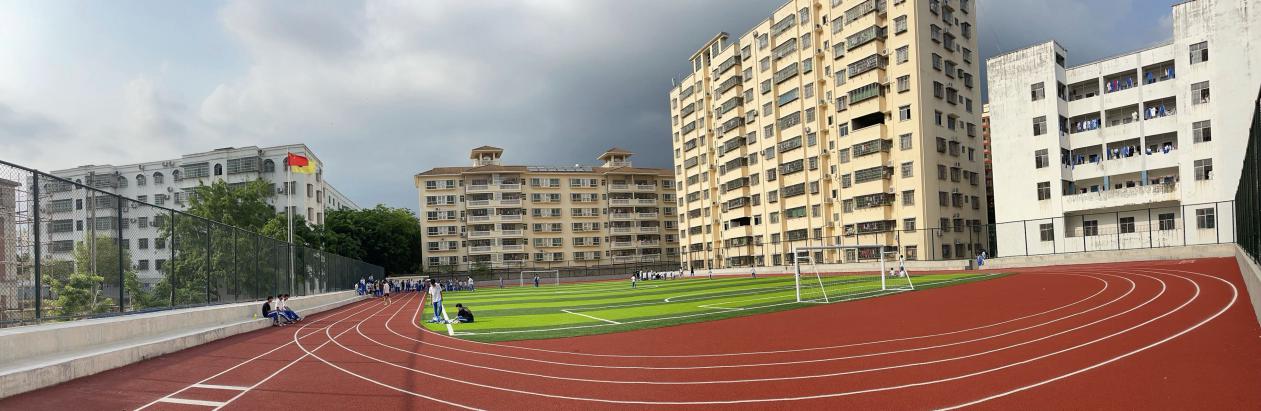 昌江石碌英才学校欢迎您！来吧在英才这方沃土播下人生的希望用汗水和智慧让你教育梦想的花朵在这里尽情绽放昌江石碌英才学校位于昌江黎族自治县县城石碌镇环城东一路6号，位置优越、交通便利。2008年1月，经昌江黎族自治县教育局批准，创办九年一贯制民办学校，至今有14年的办学历史；2014年5月，经海南省厅批准创办高中部，学校逐步实现由义务教育学校向完全中学转型。学校现有教学班31个，学生1275人，专任教师65人。学校占地面积38亩，校园整体布局科学合理，教学区、运动区、生活区分明。校舍建筑面积2.6万平米，有宿舍楼（含食堂）两栋，教学楼两栋，综合楼一栋，学校教学、办公、生活用房充足；有标准的普通教室36间，功能室齐备，有理化生实验室、计算机室、通用技术教室、美术教室、音乐教室、舞蹈教室、图书阅览室；体育设施齐全，有200米标准塑胶跑道的田径运动场、足球场、篮球场、排球场、羽毛球场和乒乓球场；有学生宿舍88间，学生餐厅能容纳1000人就餐；学生学习、生活设施规范科学，一应俱全。我们的教育信念：创造适合学生的教育，促进学生全面而有个性的发展，让每位学生考上理想高中、大学，为学生的终身发展和幸福奠基。以“现代化、高质量、有特色”为引领，坚持“办百姓信赖的学校，育才智杰出的学生”办学思想，紧紧围绕“立德树人，培养菁英”核心价值，牢牢把握“让每一个学生成为才智杰出的人”核心理念，时刻铭记“对学生当下负责，对学生一生负责，对祖国未来负责”三重责任，努力实施“培育卓越教师团队，构建适切课程体系，打造高阶思维课堂，提供多元升学通道”四大战略，努力打造人民满意的一流完全中学！培养“国际视野与家国情怀融合，精英气质与平民本色结合，科技能力与人文素养统一，团队意识和鲜明个性兼备，身心健康与审美情趣和谐”的自由贸易港建设精英人才。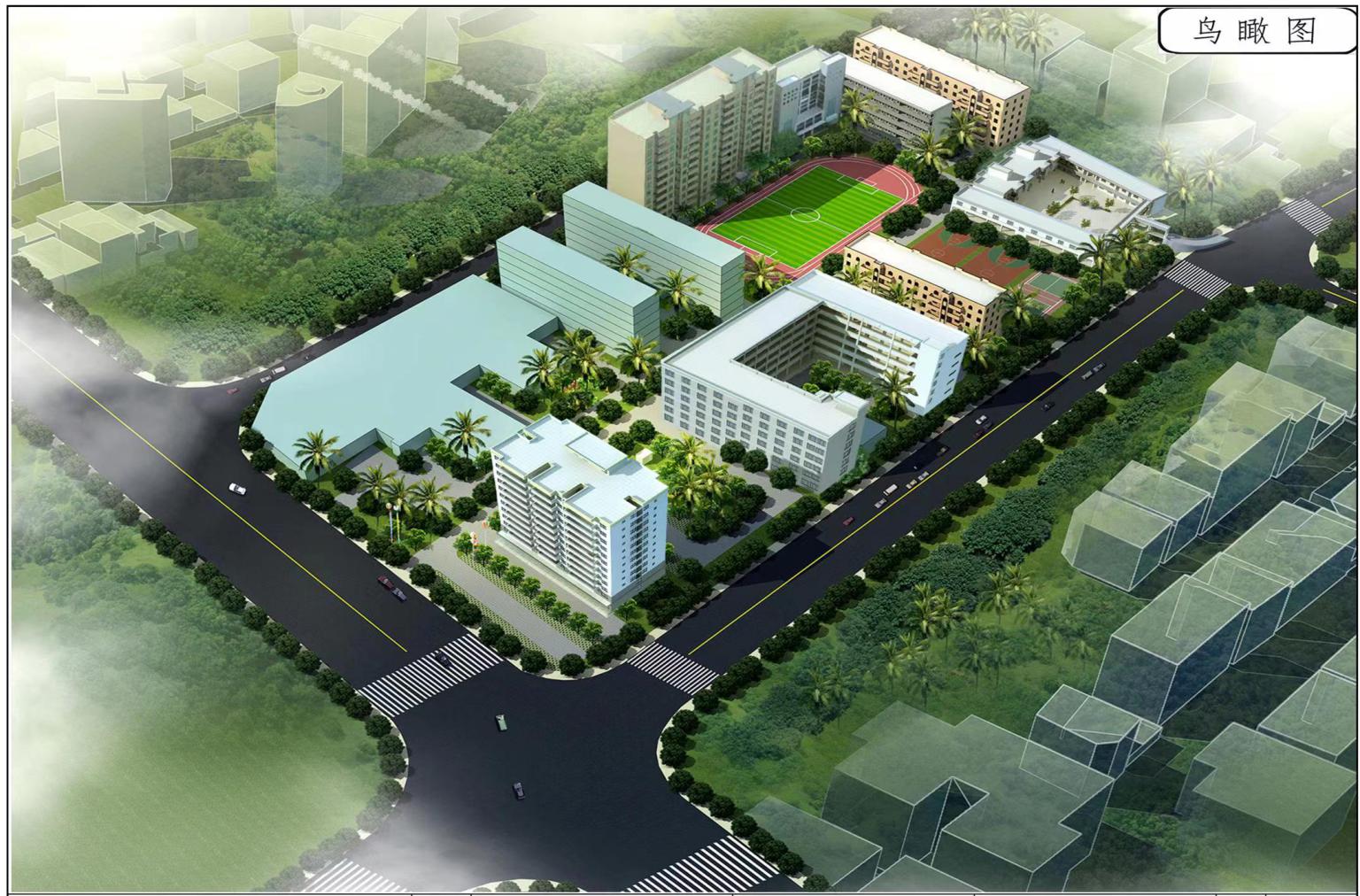 昌江石碌英才学校领航人孙玄校长，陕西省西安市人，中共党员，研究生学历，正高级教师，先后在五所知名中学担任校长24年。任海南昌江思源实验学校校长期间，学校荣获“全国教育系统先进集体”，国家主席（时任副主席）习近平、原国家副主席李源潮先后到学校视察。任海南省昌江中学校长期间，本科录取率创历史之最；创建体育艺术特色学校，体育艺术类高考录取率高出普通类近30%，多名学生考入北京体育学院和北京舞蹈学院等名校。参加华东师范大学教育部中学校长培训中心 “第九期全国优秀中学校长高级研究班”培训，和天津南开中学、上海复旦大学附中、深圳中学、山西大学附中、江苏省南菁高中等全国名校校长同窗三年。主持五项国家级和省级课题研究，10篇论文获省级一等奖和在省级以上报刊发表，编写专著两部。个人事迹先后被《光明日报》、《海南日报》、《新教育》、南海网等多家媒体报道。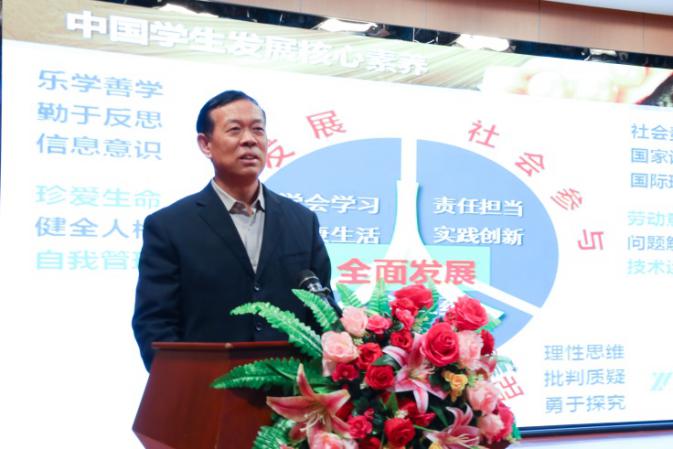 荣誉与兼职全国“五一”劳动奖章、海南省“五一”劳动奖章、第七届海南省中小学“十佳校长”、 2015年海南省优秀校长、海南省民族团结进步模范个人、首届陕西省中学骨干校长、首届海南省中学骨干校长、首批海南省卓越校长工作室主持人、海南省关心下一代工作先进工作者、海南自由贸易港高层次人才、陕西省骨干教师、西安市模范教师中国共产党海南省第七次代表大会代表，华东师范大学教育学部“影子校长”培养计划项目导师河南省郑州市第六届政府督学第七届海南省人民政府督学。因学校高品质、特色化发展需要，现高薪面向全国招聘优秀教师。我们虚位以待2.我们期待优秀的您： 任教学科相关专业本科及以上学历，具备高中教师资格证书。具有高尚的师德修养、先进的教育理念、丰富的专业知识和卓越的专业能力。男性45岁以下，女性40岁以下，条件特别优秀者放宽年龄限制。能完全胜任学科教学和班主任工作。具有研究生或以上学历，名校管理和教育教学工作经历者，区（县）级以上的学科带头人、学科骨干教师、课堂教学评比优秀奖获得者或优秀班主任等称号，担任学科教研组长，高考备考和学科竞赛经验丰富教师，参与过国内外学术活动的教师优先聘用。欢迎教学经验丰富的优秀教师，也期待优秀的应、往届大学毕业生。也欢迎刚退休的高级职称老师（近几年来没有离开高中教学一线，对高中课程标准、新高考和教学有深入研究和深刻理解，高考指导业绩卓著、学科建设能力超群，导师工作经验丰富）加盟。3.加盟昌江石碌英才学校，您将得到四重礼遇：无限的事业发展◎行政管理职务提升和专业职称晋升为您的人生进步提供双通道。◎享受高端培训和外出学习交流机会，为您的专业发展提供强大支持。◎个人职业发展规划和学校教师发展性评价，让您持续提升自己。◎幸福教师愿景和学习型组织建设，让您在快乐工作中成就最好的自己。体面的薪酬收入◎首席教师（具有高级教师职称，荣获地市级以上教学荣誉，或曾在省级示范性高中任教）年薪15万元（语文、数学、英语、思想政治、历史、地理、物理、化学、生物每个学科1人，共计9人）；◎骨干教师（具有六年以上教龄和初三、高三教学经历）年薪10万元；◎在职教师年薪8万元；◎应届大学毕业生年薪7万元；◎根据工作业绩情况发放中考奖、高考奖、突出贡献誉奖和年终评优奖。优厚的福利待遇◎入职即办理“五险一金”；◎享受10天/年的带薪病事假，享受带薪寒暑假；◎享有节日慰问金、生日福利、教职工协会各种拓展活动、连续从教津贴和子女入学优惠等；◎免费提供三餐及住宿。4. 我们这样相约资格初审：投递应聘资料——专家筛选——通知面谈◎请您将招聘报名表(学校模板)、身份证、学历、学位、职称、教师资格证书或者相关资格证书、普通话、获奖证书、彩色生活近照一张等招聘资料电子扫描件（材料恕不退还）发送至邮箱sxsunxuan@163.com应聘者提交的相关材料必须真实有效，若有弄虚作假，一经发现即取消录用资格。电子邮件主题格式为：昌江石碌英才学校+姓名+应聘（学科），以附件形式发送。◎学校组织专家对应聘材料进行审核。◎5日内对符合条件的应聘者，通过邮箱方式通知线上面谈事宜。线上面谈：视频面试——学校面试◎线上面试采取视频聊天方式，面谈内容为教育理念、专业知识、专业能力、高中课程标准、新高考及个人基本情况等内容。◎线上面试通过后，通过邮箱方式通知能力考核事宜。学校面试：综合面试——校长面谈◎综合面试为15分钟的微课和5分钟答辩。◎校长面谈。签约：签订劳动合同学校相关信息学校地址：海南省昌江黎族自治县县城石碌镇环城东一路6号联系电话: 老师：           (微信同号)老师：           (微信同号)点击下载简历模板昌江石碌英才学校2023年4月28昌江石碌英才学校教师应聘报名表（应届大学毕业生）                                          填表时间：    年  月  日昌江石碌英才学校教师应聘报名表（在职教师）                                          填表时间：    年  月  日岗位名称需求人数（人）高中语文教师4高中数学教师5高中英语教师8高中思想政治教师3高中历史教师2高中地理教师2高中物理教师2高中化学教师2高中生物教师3信息技术教师1美术教师1体育教师2心理健康教师（生涯规划）1合计36姓名姓名性别性别民 族民 族民 族贴照片处出生年月出生年月政治面貌政治面貌婚姻状况婚姻状况婚姻状况贴照片处健康状况健康状况身高身高mmm kg贴照片处籍贯籍贯户籍所在地户籍所在地户籍所在地户籍所在地贴照片处人事关系所在地人事关系所在地贴照片处教师资格证种类教师资格证种类获得时间获得时间获得时间通讯地址通讯地址联系电话联系电话QQ QQ QQ QQ 电子邮箱电子邮箱微信微信微信微信获取招聘信息渠道获取招聘信息渠道□微信公众号□招聘网站□朋友推荐□其他渠道□微信公众号□招聘网站□朋友推荐□其他渠道□微信公众号□招聘网站□朋友推荐□其他渠道□微信公众号□招聘网站□朋友推荐□其他渠道□微信公众号□招聘网站□朋友推荐□其他渠道□微信公众号□招聘网站□朋友推荐□其他渠道□微信公众号□招聘网站□朋友推荐□其他渠道□微信公众号□招聘网站□朋友推荐□其他渠道□微信公众号□招聘网站□朋友推荐□其他渠道□微信公众号□招聘网站□朋友推荐□其他渠道□微信公众号□招聘网站□朋友推荐□其他渠道□微信公众号□招聘网站□朋友推荐□其他渠道□微信公众号□招聘网站□朋友推荐□其他渠道□微信公众号□招聘网站□朋友推荐□其他渠道应聘学科应聘学科主要家庭成员及基本情况主要家庭成员及基本情况关系关系姓名姓名姓名工作单位及基本情况工作单位及基本情况工作单位及基本情况工作单位及基本情况工作单位及基本情况工作单位及基本情况工作单位及基本情况工作单位及基本情况工作单位及基本情况主要家庭成员及基本情况主要家庭成员及基本情况主要家庭成员及基本情况主要家庭成员及基本情况主要家庭成员及基本情况主要家庭成员及基本情况主要家庭成员及基本情况主要家庭成员及基本情况高中以上学习简历时间时间学校学校学校学校学校学校学校学校专业、是（非）师范专业、是（非）师范专业、是（非）师范专业、是（非）师范获得学历、学位高中以上学习简历高中以上学习简历高中以上学习简历高中以上学习简历主要荣誉重要经历成果业绩姓名姓名性别性别民 族民 族民 族贴照片处出生年月出生年月政治面貌政治面貌婚姻状况婚姻状况婚姻状况贴照片处健康状况健康状况身高mm体重体重体重kg 贴照片处户籍所在地户籍所在地籍贯贴照片处人事关系所在地人事关系所在地贴照片处现任教学校现任教学校年级学科年级学科年级学科社会兼职社会兼职教师资格证种类教师资格证种类获得时间获得时间获得时间专业技术职称专业技术职称获得时间获得时间获得时间.通讯地址通讯地址联系电话联系电话QQ QQ QQ 电子邮箱电子邮箱微信微信微信获取招聘信息渠道获取招聘信息渠道□微信公众号□招聘网站□朋友推荐□其他渠道□微信公众号□招聘网站□朋友推荐□其他渠道□微信公众号□招聘网站□朋友推荐□其他渠道□微信公众号□招聘网站□朋友推荐□其他渠道□微信公众号□招聘网站□朋友推荐□其他渠道□微信公众号□招聘网站□朋友推荐□其他渠道□微信公众号□招聘网站□朋友推荐□其他渠道□微信公众号□招聘网站□朋友推荐□其他渠道□微信公众号□招聘网站□朋友推荐□其他渠道□微信公众号□招聘网站□朋友推荐□其他渠道□微信公众号□招聘网站□朋友推荐□其他渠道应聘学科应聘学科家庭成员及基本情况家庭成员及基本情况关系关系姓名姓名工作单位及基本情况工作单位及基本情况工作单位及基本情况工作单位及基本情况工作单位及基本情况工作单位及基本情况工作单位及基本情况家庭成员及基本情况家庭成员及基本情况家庭成员及基本情况家庭成员及基本情况家庭成员及基本情况家庭成员及基本情况家庭成员及基本情况家庭成员及基本情况高中以上学习简历时间时间学校学校学校学校学校专业、是（非）师范专业、是（非）师范专业、是（非）师范专业、是（非）师范获得学历、学位高中以上学习简历高中以上学习简历高中以上学习简历高中以上学习简历工作简历时间时间单位单位单位单位单位职务职务职务职务备注工作简历工作简历工作简历工作简历工作简历地市级以上培训经历主要荣誉获奖情况主要科研成果主要工作业绩